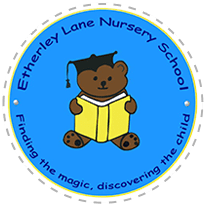 Expressive Arts and Design – Being Imaginative and ExpressiveNurseryPupils will be taught to: ActivitiesAdults will:Take part in simple pretend play, using an object to represent something else even though they are not similar.Begin to develop complex stories using small world equipment.Make imaginative and complex ‘small worlds’ with blocks and construction kits.* Provide role-play opportunities indoors and outdoors for the children to develop their imaginative play.* Provide a range of open-ended found and natural resources for them to use during their role-play.* Model using everyday items to represent other things, for example, using conkers as chicken nuggets in the mud kitchen.* Provide a wide range of small world animals, figures and vehicles.* Provide open-ended resources to enhance the children’s small worlds, for example, blue fabric to represent a river.* Situate the small world toys with the construction equipment to encourage the children to extend their small world scenes.* Model telling a story as they play alongside children. For example, ‘Here comes the dinosaur on the fire engine. Oh no, he’s fallen into the swamp. Somebody help him.’Curriculum Intent: By the end of nursery, pupils will be able to:Pretend that one object represents another.Set up a ‘small world’ and play imaginatively with it.Imagine and tell a story using small world toys.Curriculum Intent: By the end of nursery, pupils will be able to:Pretend that one object represents another.Set up a ‘small world’ and play imaginatively with it.Imagine and tell a story using small world toys.Skills: * Imagination* Story telling* ConstructingKnowledge: The children will know:* How to create a small world using toys and construction equipment.* That objects can represent other things.* How to tell a story as they play with small world equipment.Continuous provision: Dolls houseGarageFire stationCastleFarmPirate shipAnimalsFiguresVehiclesBlocksConstruction kitsMud kitchenOpen-ended resources such as boxes, tubes, fabric etc.Natural items such as sticks, fir cones, conkers etc.